Voici le sac à album« Pas sage ? » de Alex Sanders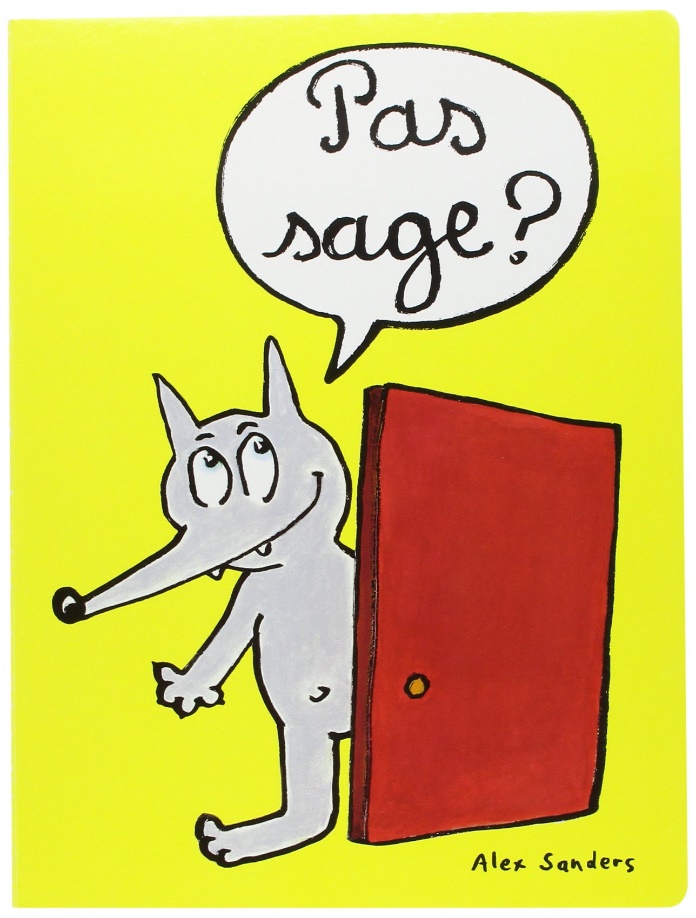 Il contient :-l’album- Une feuille pour noter les impressions de lecture de votre enfant sous pochette plastique.- Une feuille pour noter les impressions de lecture des parents sous pochette plastique.-  Un petit plus : les étiquettes des bons et mauvais comportements à classer.Merci d’en prendre grand soin et de le ramener complet le plus rapidement possible à l’école.